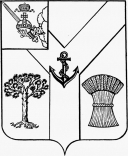 АДМИНИСТРАЦИЯМЕЖДУРЕЧЕНСКОГО МУНИЦИПАЛЬНОГО ОКРУГАВОЛОГОДСКОЙ ОБЛАСТИПОСТАНОВЛЕНИЕОт 26.04.2023  № 245           с. ШуйскоеАдминистрация округа ПОСТАНОВЛЯЕТ:1. Внести в муниципальную программу «Капитальный ремонт муниципального жилищного фонда Междуреченского муниципального округа на 2023-2027 годы» (далее – Муниципальная программа), утвержденную постановлением администрации района от 25 ноября 2022 года № 481 (с последующими изменениями), следующие изменения:1.1. Раздел «Объемы бюджетных ассигнований Муниципальной программы» Паспорта Муниципальной программы изложить в следующей редакции:«                                                                                                                        ».1.2. Цифры «4 086,1» в 4 абзаце раздела I «Общая характеристика сферы реализации Муниципальной программы» заменить цифрами «3 622,7».1.3. Раздел III «Ресурсное обеспечение Муниципальной программы, обоснование объема финансовых ресурсов, необходимых для реализации Муниципальной программы» изложить в следующей редакции:«Расходы на реализацию Муниципальной программы формируются за счет средств бюджета округа.Общий объем финансовых средств, необходимый для реализации Муниципальной программы составляет: 3 622,7 тыс. рублей, в том числе по годам:2023 год – 550,0 тыс. рублей;2024 год – 792,7 тыс. рублей;2025 год – 760,0 тыс. рублей;2026 год – 760,0 тыс. рублей;  2027 год – 760,0 тыс. рублей.Объем ресурсного обеспечения определен с учетом прогноза выполнения объемов работ в соответствующем периоде.Ресурсное обеспечение и перечень мероприятий Муниципальной программы за счет средств бюджета округа представлен в приложении №1 к Муниципальной программе.».1.4. Приложение № 1 к Муниципальной программе изложить в новой редакции согласно приложению 1 настоящего постановления.2. Настоящее постановление подлежит размещению на сайте администрации округа в информационно-телекоммуникационной сети «Интернет».3. Контроль за исполнением настоящего постановления возложить на первого заместителя главы округа Киселёва С.Н.Глава округа                                                                                                А.А. ТитовО внесении измененийв постановлениеот 25.10.2022 № 481Объемы бюджетных ассигнований Муниципальной программыОбщий объем финансовых средств, необходимый для реализации Муниципальной программы составляет: 3 622,7 тыс. рублей, в том числе из бюджета округа по годам:2023 год – 550,0 тыс. рублей;2024 год – 792,7 тыс. рублей;2025 год – 760,0 тыс. рублей;2026 год – 760,0 тыс. рублей;2027 год – 760,0 тыс. рублей.